Caterpillar Japan D6C Серия [26K] Выпуск 73-Caterpillar D6C Crawler Tractor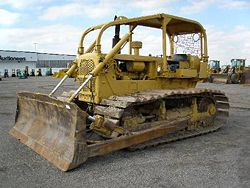 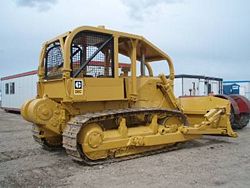 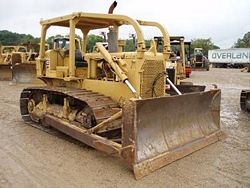 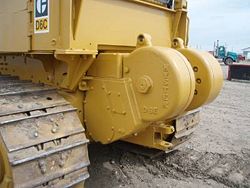 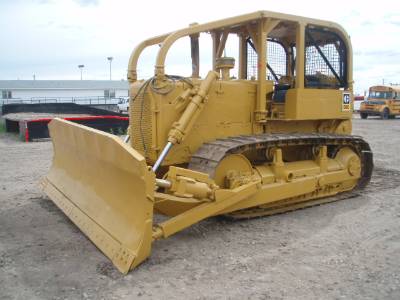 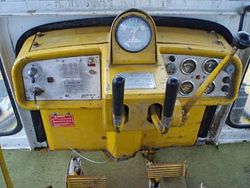 The Caterpillar D6C crawler tractor was introduced in 1963 in the USA and Australia. Production began in Scotland in 1964; in Japan in 1966; and in Brazil in 1971.  The initial D6C units have a D315 six-cylinder engine producing 120 flywheel horsepower (FWHP). It has a 74-inch (188-cm) track gauge and is offered with the choice of direct drive or powershift transmission. Direct drive tractors were manufactured in the USA, with a 74A prefix, and in Australia with a 71A prefix. Powershift tractors were manufactured in the USA, with 76A prefix, and in Australia with a 73A prefix. The 76A was unique because it came with a turbocharged D333 engine instead of the D315. In 1964, Caterpillar began installing the D333T engine in all new D6C units. Direct drive tractors were manufactured in Scotland, with an 82A prefix, and in Japan, with a 41A prefix. Powershift units were manufactured in Scotland, with an 83A prefix, and in Japan, with a 96A prefix. Modifications Production of the 74A and 76A ended in 1967. Caterpillar released two new units to replace them. Both units have a D333c six-cylinder engine producing 125 FWHP. They were also both equipped with oil-cooled brakes and steering clutches. The direct drive unit was given a 99J prefix; the powershift, a 10K prefix. Production of the 71A, 73A, 82A, 83A, 41A, and 96A ended in 1968. New units, with D333c engines producing 125 FWHP, were introduced in Scotland and Japan in 1968, Australia in 1969, USA in 1970, and Brazil in 1971 and 1973. The new direct drive tractors were manufactured in Scotland, with a 46J prefix; in Japan, with a 26K prefix; in Australia, with a 55J prefix; in the USA, with a 17R prefix; and in Brazil, with a 23U prefix. The new powershift tractors were manufactured in Scotland, with 47J prefix; in Japan, with a 69J prefix; in Australia, with a 56J prefix; and in Brazil, with 24U prefix. In 1971, Caterpillar increased the horsepower of many of the D6C units to 140 FWHP, beginning with 99J01551, 10K05984, 46J00664, 47J01688, 26K00794, 69J01984, and 24U00246. Also in 1971, Caterpillar began manufacturing a Low Ground Pressure D6C tractor, with an 83-inch (211-cm) track gauge. It was introduced in Japan as a direct drive unit, with a 90B prefix, and in the USA as a turbocharged powershift unit, with a 69U prefix. An LGP powershift unit, with a 3306T engine, began production in Japan in 1975, with a 49W prefix. Production in Australia (55J and 56J) ended in 1972. A rollover protection system (ROPS) was added to American units in 1973, beginning with 99J01948, 69U00414, 10K09482, and 17R00642. The ROPS canopy was standardized in American units in 1975, beginning with 99J02556, 69U00619, 10K12049, and 17R01304. ROPS was instituted into Japanese units in 1976, beginning with 26K02038, 90B02085, and 69J04395. In 1974, a sleeve metering fuel system was added to many units, beginning with 99J02167, 69U00442, 10K10056, 17R00727, 26K01481, 90B01383, 69J02882, and 24U00576. Most USA production ended in 1976 (69U, 10K, and 17R), but the 99J unit ended in 1977. Production in Scotland (46J and 47J), Japan (26K, 90B, 49W, and 69W), and Brazil (23U and 24U) ended in 1977. The Caterpillar D6C was replaced by the Caterpillar D6D. Based on data from the sales database of Ritchie Bros. Auctioneers, it is estimated that more than 47,900 Caterpillar D6C crawler tractors have been producedHighest Serial # Highest Serial # Australia Australia 55J N/A 56J 00451 71A 00326 73A 00290 Brazil Brazil 23U N/A 24U N/A Japan Japan 26K 02162 41A N/A 49W 00341 69J 04471 90B 02938 96A 00818 Scotland Scotland 46J 01478 47J 05504 82A 00759 83A 00950 USA USA 10K 13680 17R 01141 69U 00805 74A 03074 76A 06057 99J 02679 Total = 47,924Total = 47,924